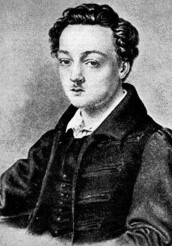 Beschreiben Sie den Menschen. Welche politischen Einstellungen / Weltanschauungen können Sie ableiten? Was erwarten Sie von einem Schriftsteller, der auf diese Art und Weise dargestellt wird?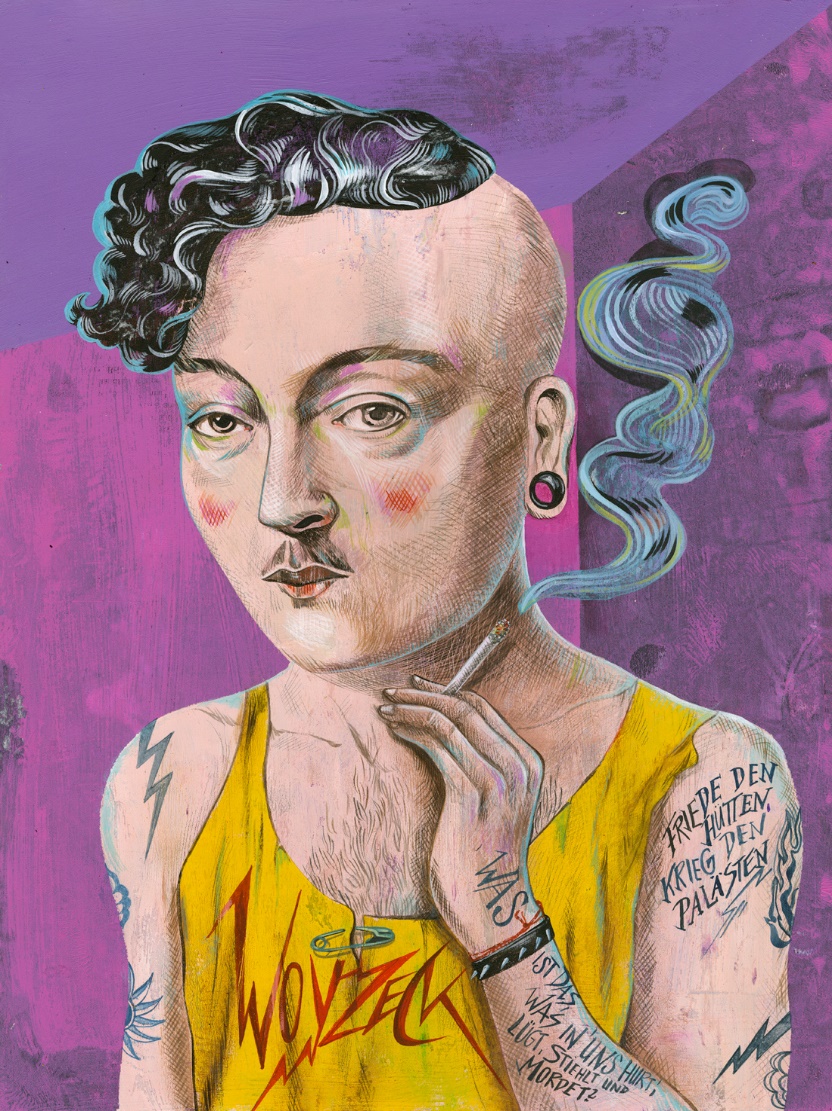 • Welche Parallelen und Unterschiede sind erkennbar? • Dieses Bild des Berliner Künstlers Olaf Hajek ist das Cover einer Ausgabe der Zeitschrift „Cicero“ mit dem Titel „Der Dichter-Punk. Berserker der Gerechtigkeit, Ahnherr der Empörten – Warum Georg Büchner so aktuell ist wie nie.“Worin besteht diese Aktualität?• Erläutern Sie abschließend, inwieweit beide Bilder eine jeweils unterschiedliche Stilisierung der Person Georg Büchners darstellen? Welche Assoziationen werden beim Betrachter erzeugt?